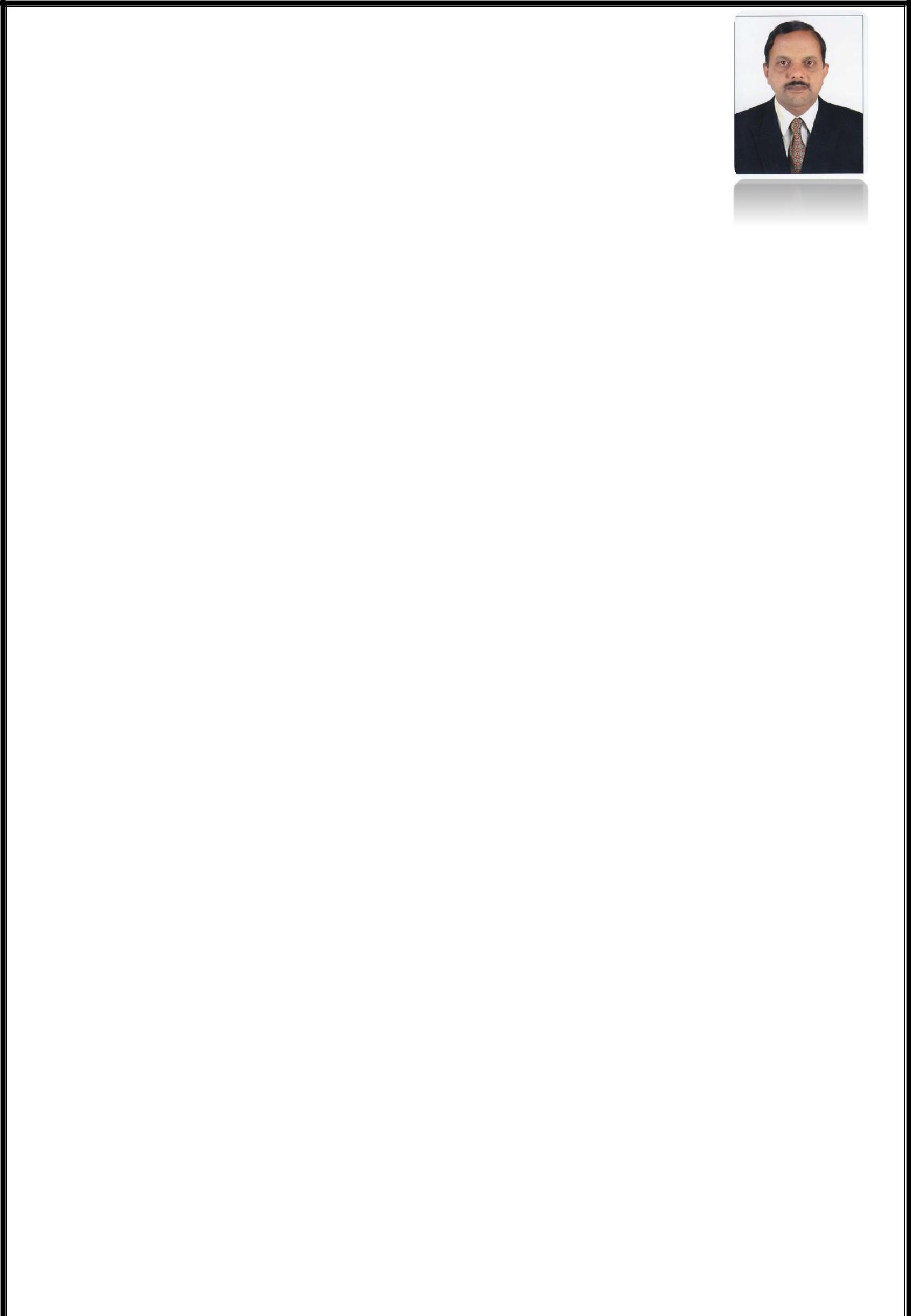 EXPERIENCE:Over 32 years.	IN INDIA - 21 YEARS,	IN UAE - 10 years and 06 months.(HIGH RAISE BUILDINGS,VILLAS WORKS,SCHOOL&SUBSTATIONS,INFR WORKS,ALL STRUCTURE& FINISHING,CIVIL DEFENCE,DEWA APPROVAL)From Mar.2015 to August 2018Worked as a SITE MANAGER Construct 2B+G+4P+45Floors ( value of 180 millions )Client :	EMMAAR PROPERTIES.Location : DUBAI CREEK HARBOUR.From July 2009 to Feb 2015Worked as a SR.PROJECT ENGINEER Hydra Avenue Towers structure&finishing works.1B+G+4P+24,26&29Floors(3Towers) 425 millions.GrandLeigh School Buildings at Sadyat Island,Abudhabi.Indipendent VILLAS 303 nos constructed at Kalifacity-A Abudhabi. Structures & Finishing with all INFRA structuresFrom Mar 2008 to Feb 2009Worked as a Project Engineer at ETA ASCON, DUBAI. Tower Projects at Businessbay. Project on hold at the stage of 2B+G+4PEXPERIENCE IN INDIAFrom JUNE 2006 to DEC 2008 worked as a project in charge in luxuries residential apartments in PURAVANKARA PROJECTS LTD, BANGALORE. High Raise apartments.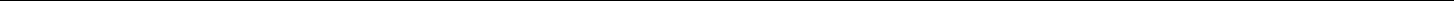 Page 1 of 3From NOV 2004 to may 2006 worked as Asst.Project manager in NEW CONSOLIDATED CONST.CO.LTD BANGALORE.Projects handled in TOWERS B+G+14Floors. With BRIGADE GROUP, PRESTIGEGROUPS..From MAY 1993 to NOV 2004 worked as a senior engineer in PARSN GROUP OF COMPANIES COIMBATORE. Handled in individual luxuries villas, twin houses and residential and commercial apartmentsFrom May 1990 to April 1993 worked as a site engineer with ARCHITECTS construction of cottages and apartments in OOTY.From 1987 to April 1990 worked as a junior engineer in NEYVELI LIGNITE CORPORATION LTD construction of staff quarters in townshipKEY RESPOSIBILITIES:.*Ensuring agreement copy between contractor and client.Ensure all the IFC drawings are as per approved by the client and consultants.Execution will be start after getting MSRA AND RA which approved from client and will be briefingWill be done with concern workers before execution.*Arranging materials as per site requirements with approved materials by the client.*Prior arrangements will be taking care for the work to the sub contractors.*Following day to day progress and coordination meeting with the sub-contractors to achieve our `target.*weekly site meeting with supporting engineers regarding site issues,progress,materials,manpower and machineries requirements etc and will be resolving through project manager.*Coordinating with consultants for each inspections and getting approval for the same.*Coordinating with MEP department, clearance for civil work and MEP clearance from civil sideWill be monitoring.*Coordinating with safety issues, conducting toolbox talk in site in every week and most important to be given for the site safety measures.*Controlling wastages of materials and manpower utilizing to producing quality works.*All the works will be monitoring to producing good quality finishes and satisfying the clients.Page 2 of 3DeclarationI, Venkata, do hereby confirm that the information given above this is true to the best of my knowledge.Page 3 of 3RESUMERESUMERESUMERESUMERESUMEVENKATA VENKATA -  CIVIL DEPTSR.PROJECT ENGINEERSR.PROJECT ENGINEERSR.PROJECT ENGINEERSR.PROJECT ENGINEERSR.PROJECT ENGINEERSR.PROJECT ENGINEERSR.PROJECT ENGINEERSR.PROJECT ENGINEEREmail: venkata.392250@2freemail.com Email: venkata.392250@2freemail.com Email: venkata.392250@2freemail.com PERSONAL INFORMATION:NATIONALITYNATIONALITY:INDIANQUALIFICATIONQUALIFICATION:DIPLAMO IN CIVIL ENGINEERING IN 1986.SESHASAYEE INSTITUTE OF TECHNOLOGY.TRICHY.DATE OF BIRTHDATE OF BIRTH:19-04-1965AGEAGE:53-YEARSSEXSEX:MALEMARTIAL STATUSMARTIAL STATUS:MARRIEDVISAVISA:VISITVALIDITYVALIDITY:DEC-2018.LANGUAGES KNOWNLANGUAGES KNOWN:ENGLISH, HINDI TELUGU AND TAMILSALARY EXPECTEDSALARY EXPECTED:AS PER COMPANY NORMS.